10 En las cercanías ya  de Jerusalén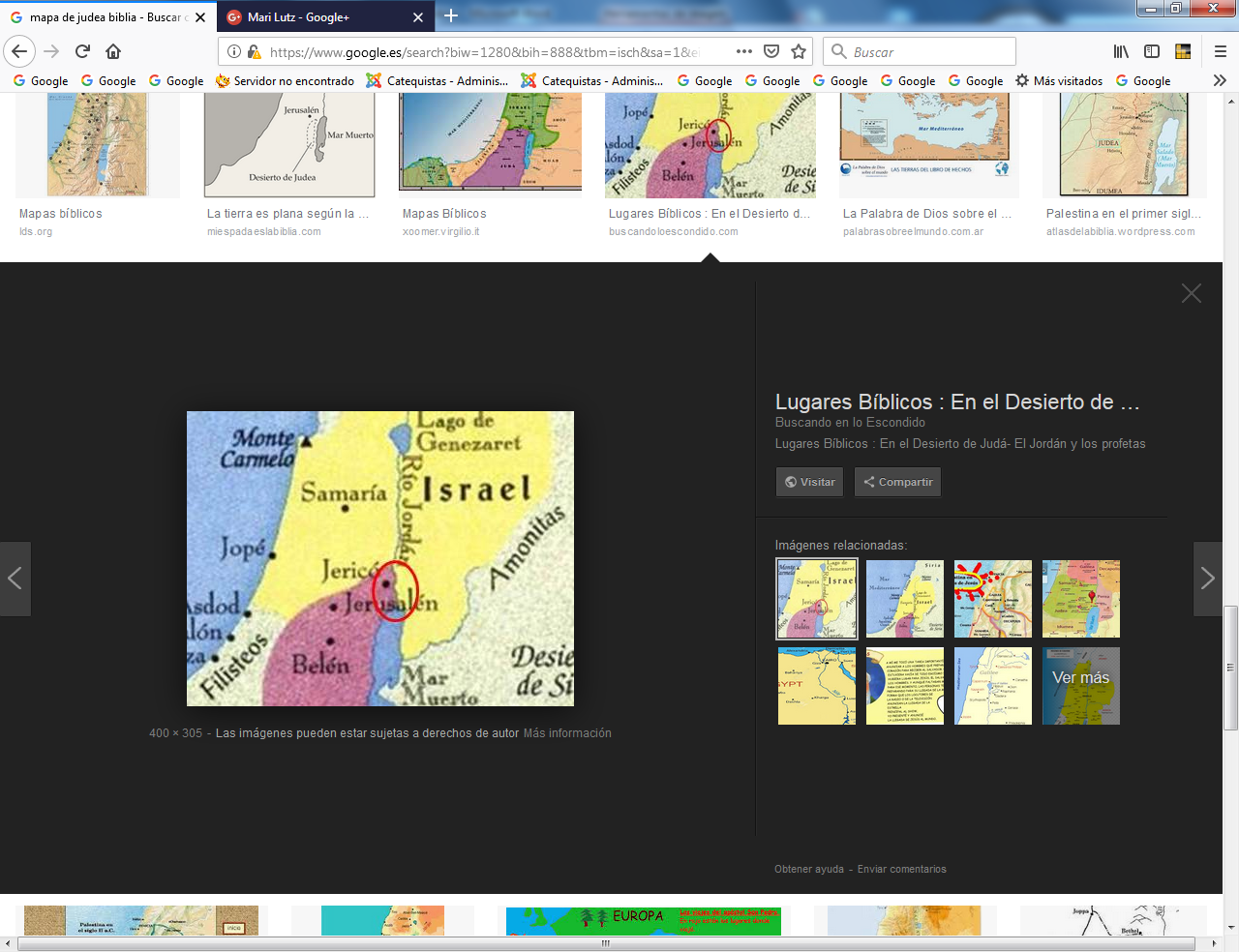 1  También Lucas recordó milagros admirables  Lc 17.11-37          5º etapa Lc 17.11 a 18.3011 Mientras se dirigía a Jerusalén, Jesús pasaba a través de Samaria y Galilea.12 Al entrar en un poblado, le salieron al encuentro diez leprosos, que se detuvieron a distancia.13 y empezaron a gritarle: «¡Jesús, Maestro, ten compasión de nosotros!». 14 Al verlos, Jesús les dijo: «Id a presentaros a los sacerdotes». Y en el camino quedaron purificados.15 Uno de ellos, al comprobar que estaba curado, volvió atrás alabando a Dios en voz alta16 Y  se arrojó a los pies de Jesús con el rostro en tierra, dándole gracias. Era un samaritano.17 Jesús le dijo entonces: «¿Cómo, no quedaron purificados los diez? Los otros nueve, ¿dónde están?18 ¿Ninguno volvió a dar gracias a Dios, sino este extranjero?». 19 Y agregó: «Levántate y vete, tu fe te ha salvado».20 Los fariseos le preguntaron cuándo llegará el Reino de Dios. El les respondió: «El Reino de Dios no viene ostensiblemente,21 y no se podrá decir: «Está aquí» o «Está allí». Porque el Reino de Dios está dentro de vosotros».22 Jesús dijo después a sus discípulos: «Vendrá el tiempo en que vosotros desearéis ver uno sólo de los días del Hijo del hombre y ya no lo veréis. 23 Les dirán: «Está aquí» o «Está allí», pero no corran a buscarlo. 24 Como el relámpago brilla de un extremo al otro del cielo, así será el Hijo del hombre cuando llegue su día.25 Pero antes tendrá que sufrir mucho y será rechazado por esta generación. 26 En los días del Hijo del hombre sucederá como en tiempo de Noé. 27 La gente comía, bebía y se casaba, hasta el día en que Noé entró en el arca y llegó el diluvio, que los hizo morir a todos.28 Sucederá como en tiempos de Lot: se comía y se bebía,  se compraba  y se vendía, se plantaba y se construía.29 Pero el día en que Lot salió de Sodoma, cayó del cielo una lluvia de fuego y de azufre que los hizo morir a todos.30 Lo mismo sucederá el día en que se manifieste el Hijo del hombre. 31 En ese día, el que esté en la azotea y tenga sus cosas en la casa, no baje a buscarlas. Igualmente, el que esté en el campo, no vuelva atrás. 32 Acordaos  de la mujer de Lot.33 El que trate de salvar su vida, la perderá; y el que la pierda, la conservará.34 Os aseguro que en la noche, de dos hombres que estén comiendo juntos, uno será llevado y el otro dejado;35 de dos mujeres que estén moliendo juntas, una será llevada y la otra dejada».36 [De dos que estén en un campo, uno será llevado y el otro dejado.]37 Entonces le preguntaron: «¿Dónde sucederá esto, Señor?». Jesús les respondió: «Donde esté el cadáver, se juntarán los buitres». 2  Parábola del administrador infiel  y sus enseñanzas    Lc  16  1-181 Decía también a los discípulos: «Había un hombre rico que tenía un administrador, al cual acusaron de malgastar sus bienes.2 Lo llamó y le dijo: "¿Qué es lo que me han contado de ti? Dame cuenta de tu administración, porque ya no puedes ser mi  administrador". 3 El administrador pensó entonces: "¿Qué voy a hacer ahora que mi señor me quita el cargo? Cavar no puedo. Y pedir limosna me da vergüenza. 4 ¡Ya sé lo que voy a hacer para que, al dejar el puesto, haya quienes me reciban en su casa!".5 Llamó a cada uno de los deudores de su señor y preguntó al primero: "¿Cuánto debes a mi señor?".6 "Cien batos de aceite", le respondió. El administrador le dijo: "Toma tu recibo, siéntate en seguida y anota cincuenta".7 Después preguntó a otro: "Y tú, ¿cuánto debes?". "Cien coros de trigo", le respondió. El administrador le dijo: "Toma tu recibo y anota ochenta"8 Y el señor alabó a este administrador deshonesto, por haber obrado tan astutamente. Porque los hijos de este mundo son más astutos que los hijos de la luz.9 Pero yo os digo: Ganaos amigos con las riquezas de la iniquidad, para que cuando ellas falten, os reciban en las moradas eternas. 10 El que es fiel en lo poco, también es fiel en lo mucho, y el que es falso en lo poco, también es deshonesto en lo mucho. 11 Si vosotros no sois fieles en el uso de la riqueza inicua ¿quién se fiará de vosotros?12 Y si no sois fieles con lo ajeno, ¿quién os confiará lo que os pertenece a vosotros mismos?13 Ningún servidor puede servir a dos señores, porque aborrecerá a uno y amará al otro, o bien se interesará por el primero y menospreciará al segundo. No puede servir a Dios y al dinero».14 Los fariseos, que eran amigos del dinero, escuchaban todo esto y se burlaban de Jesús.15 El les dijo: «Vosotros aparentáis rectitud ante los hombres, pero Dios conoce vuestros corazones. Porque lo que es estimable a los ojos de los hombres, resulta despreciable para Dios.16 La Ley y los Profetas llegan hasta Juan. Desde entonces  se  proclama el  Reino de Dios, y todos tienen que esforzarse para entrar en él. 17 Es más fácil que dejen de existir el cielo y la tierra, que desaparezca una coma de la Ley.18 El que se divorcia de su mujer y se casa con otra, comete adulterio, y el que se casa como marido con la repudiada, comete adulterio. 3 Parábola del rico Epulón y del mendigo Lázaro   Lc 16 19-3119 Había un hombre rico que se vestía de púrpura y lino finísimo y cada día hacía espléndidos banquetes.20 A su puerta, cubierto de llagas, yacía un pobre llamado Lázaro21 que ansiaba saciarse con lo que caía de la mesa del rico; y hasta los perros iban a lamer sus llagas.22 El pobre murió y fue llevado por los ángeles al seno de Abraham. El rico también murió y fue sepultado.23 En la morada de los muertos, en medio de los tormentos, levantó los ojos y vio de lejos a Abraham, y a Lázaro junto a él.24 Entonces exclamó: "Padre Abraham, ten piedad de mí y envía a Lázaro para que moje la punta de su dedo en el agua y refresque mi lengua, porque estas llamas me atormentan".25 "Hijo, respondió Abraham, recuerda que has recibido bienes en vida y Lázaro, en cambio, recibió males; ahora él encuentra aquí consuelo, y tú  tormento.26 Además, entre vosotros y nosotros se abre un gran abismo. De manera que los que quieren pasar de aquí hasta allí no pueden hacerlo, y tampoco se puede pasar de allí hasta aquí".27 El rico contestó: "Te ruego entonces, padre, que envíes a Lázaro a la casa de mi padre,28 porque tengo cinco hermanos: que él los prevenga, no sea que ellos también caigan en este lugar de tormento".29 Abraham respondió: "Tienen a Moisés y a los Profetas; que los escuchen". 30 "No, padre Abraham, insistió el rico. Pero si alguno de los muertos va a verlos, se arrepentirán".31 Pero Abraham respondió: "Si no escuchan a Moisés y a los Profetas, aunque resucite alguno de entre los muertos, tampoco se convencerán"». 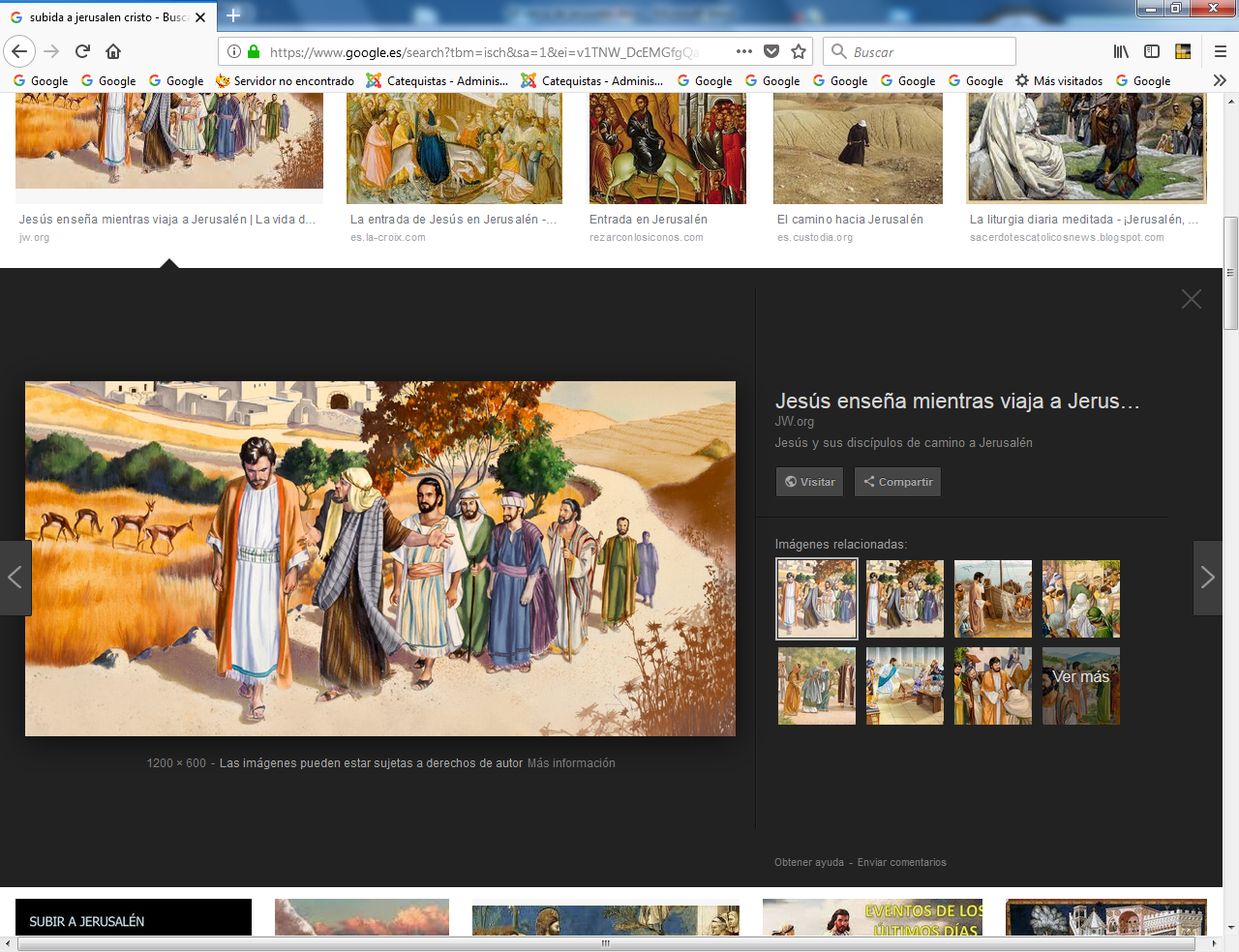 4  Jesús caminaba deprisa y admiraba a los discípulos  Mc 10 32-4532 Mientras iban de camino para subir a Jerusalén, Jesús se adelantaba a sus discípulos; ellos estaban asombrados y los que lo seguían tenían miedo. Entonces reunió nuevamente a los Doce y comenzó a decirles lo que le iba a suceder.33 «Ahora subimos a Jerusalén; allí el Hijo del hombre será entregado a los sumos sacerdotes y a los escribas. Lo condenarán a muerte y lo entregarán a los gentiles:34 ellos se burlarán de él, lo escupirán, lo azotarán y lo matarán. Pero tres días después, resucitará». 35 Santiago y Juan, los hijos de Zebedeo, se acercaron a Jesús y le dijeron: «Maestro, queremos que nos concedas lo que te vamos a pedir».36 El les respondió: «¿Qué queréis que haga por vosotros?».37 Ellos le dijeron: «Concédenos sentarnos uno a tu derecha y el otro a tu izquierda, cuando estés en tu gloria».38 Jesús les dijo: «No sabéis lo que pedís. ¿Podéis beber el cáliz que yo beberé y recibir el bautismo que yo recibiré?».39 «Podemos», le respondieron. Entonces Jesús agregó: «Vosotros beberéis el cáliz que yo beberé y recibiréis el mismo bautismo que yo.40 En cuanto a sentaros a mi derecha o a mi izquierda, no me toca a mí concederlo, sino que esos puestos son para quienes han sido destinados». 41 Los otros diez, que habían oído a Santiago y a Juan, se indignaron contra ellos.42 Jesús los llamó y les dijo: «Vosotros sabéis que aquellos a quienes se consideran gobernantes, dominan a las naciones como si fueran sus dueños, y los poderosos les hacen sentir su autoridad.43 Entre vosotros no debe suceder así. Al contrario, el que quiera ser grande, que se haga servidor de vosotros;44 y el que quiera ser el primero, que se haga servidor de todos.45 Porque el mismo Hijo del hombre no ha venido para ser servido, sino para servir y dar su vida en rescate de muchos». 5  Petición de la madre de los hijos de Cebedeo  Mt 20. 17-2917 Cuando Jesús ya se preparaba para subir a Jerusalén, llevó consigo sólo a los Doce, y en el camino les dijo:18 «Mirad que estamos subiendo a Jerusalén, donde el Hijo del hombre va a ser entregado a los sumos sacerdotes y a los escribas. Ellos lo condenarán a muerte19 y lo entregarán a los gentiles para que sea maltratado, azotado y crucificado, pero al tercer día resucitará». 20 Entonces la madre de los hijos de Zebedeo se acercó a Jesús, junto con sus hijos, y se postró ante él para pedirle algo.21  Pero él dijo a ella: «¿Qué quieres?» Y ella dijo: «Ordena que mis dos hijos se sienten en tu Reino, uno a tu derecha y el otro a tu izquierda».22 Respondiendo Jesús dijo: «No sabéis lo que pedís», «¿Podéis beber el cáliz que yo beberé?». «Podemos», le respondieron.23 «Y les dijo pues vosotros sí beberéis mi cáliz. En cuanto a sentarse a mi derecha o a mi izquierda, no me toca a mí concederlo, sino que esos puestos son para quienes  han sido destinados por mi Padre». 24 Al oír esto, los otros diez se indignaron contra los dos hermanos.25 Pero Jesús los llamó y les dijo: «Vosotros sabéis que los jefes de los gentiles dominan sobre todos y los poderosos les tienen bajo su autoridad.26 Entre vosotros no ha de ser así. Al contrario, el que quiera ser grande, que se haga servidor de vosotros;27 y el que quiera ser el primero que se haga vuestro esclavo:28 como hace el Hijo del hombre, que no vino para ser servido, sino para servir y dar su vida en rescate de muchos». 29 Cuando salieron de Jericó, mucha gente siguió a Jesús.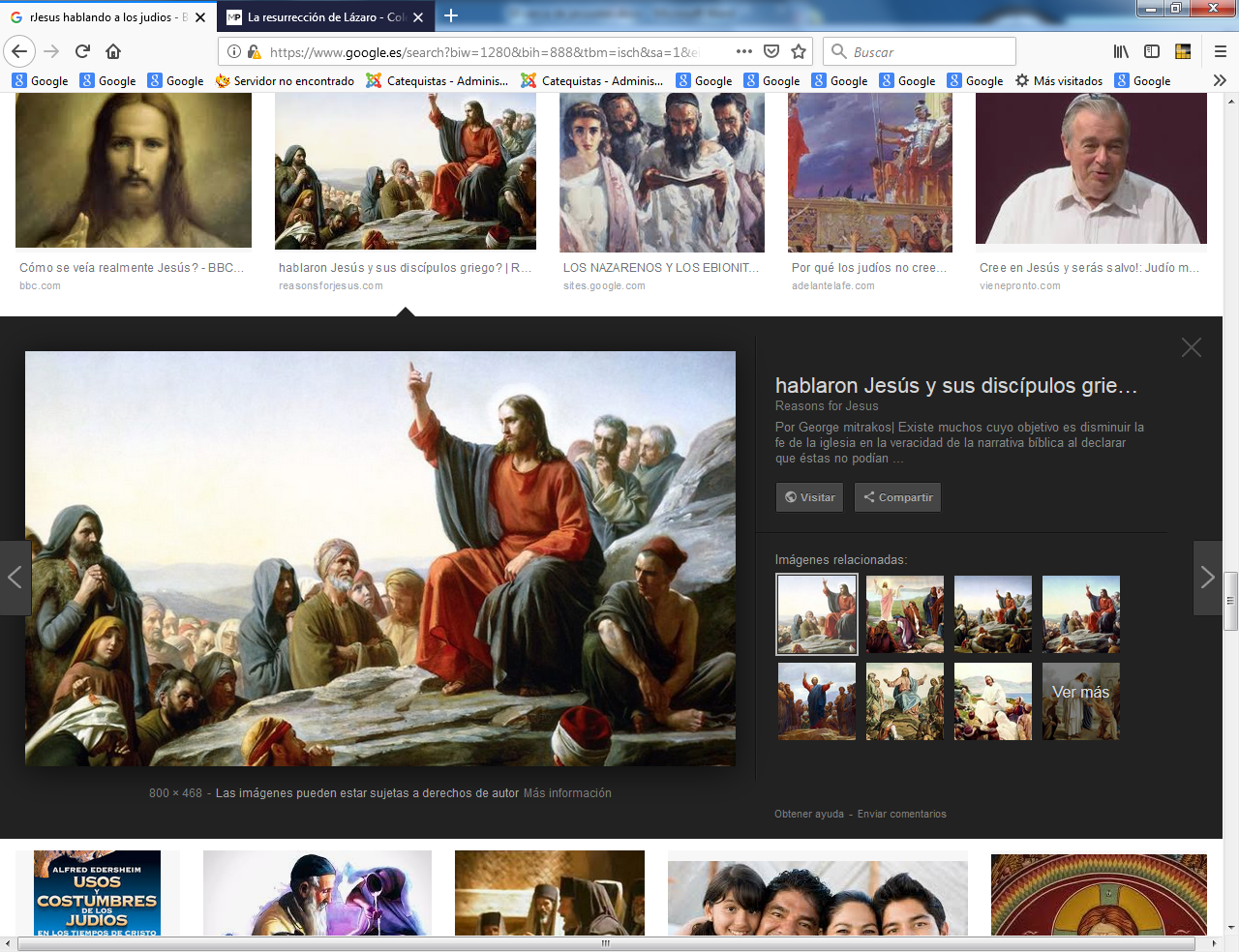 6  De Jueces  y  publicanos  Lc 18 1-141 Después les enseñó con una parábola que era conveniente orar siempre sin desfallecer:2 «En una ciudad había un juez que no temía a Dios ni le importaban los hombres;3 y en la misma ciudad vivía una viuda que recurría a él, diciéndole: "Te ruego que me hagas justicia contra mi adversario".4 Durante mucho tiempo el juez se negó, pero después dijo: "Yo no temo a Dios ni me importan los hombres,5 pero como esta viuda me molesta, le haré justicia para que no venga continuamente a fastidiarme".»6 Y el Señor dijo: «Oíd lo que dijo este juez injusto. 7 Y Dios, ¿no hará justicia a sus elegidos, que claman a él día y noche, aunque los haga esperar?8 Os aseguro que sin tardar os hará justicia. Pero cuando venga el Hijo del hombre, ¿encontrará fe sobre la tierra?».9 Y refiriéndose a algunos que confiaban en sí mismos y despreciaban a los demás, dijo también esta parábola:10 «Dos hombres subieron al Templo para orar; uno era fariseo y el otro, publicano.11 El fariseo, de pie, oraba para sí mismo así: "Dios, te doy gracias porque no soy como los demás hombres, que son ladrones, injustos y adúlteros; ni tampoco como ese publicano.12 Ayuno dos veces por semana y pago la décima parte de todas las cosas que gano.13 En cambio el publicano, manteniéndose a distancia, no se animaba siquiera a levantar los ojos al cielo, sino que se golpeaba el pecho, diciendo: "¡Señor, ten piedad de mí, que soy un pecador!".14 Os aseguro que este último volvió a sus casa justificado, pero no el primero. Porque todo el que se ensalza será humillado y el que se humilla será ensalzado».   7  Preparando a los apóstoles para lo que se avecinaba  Lc 18 . 31-34 31 Después, Jesús llevó aparte a los Doce y les dijo: «Ahora subimos a Jerusalén, donde se cumplirá todo lo que anunciaron los profetas sobre el Hijo del hombre.32 Será entregado a los gentiles, se burlarán de él, lo insultarán, lo escupirán33 y, después de azotarlo, lo matarán. Pero al tercer día resucitará».34 Ellos no comprendieron nada de todo esto; les resultaba oscuro y no entendían las cosas dichas.  8    Jesús les habla de la oración y   Mc 10 19-2719 Al caer la tarde, Jesús y sus discípulos salieron de la ciudad. 20 A la mañana siguiente, al pasar otra vez, vieron que la higuera se había secado de raíz.21 Pedro, acordándose, dijo a Jesús: «Maestro, la higuera que has maldecido se ha secado».22 Jesús respondió: «Tened fe en Dios.23 Porque yo os aseguro que si alguien dice a esta montaña: «Retírate de ahí y arrójate al mar», sin vacilar en su interior, sino creyendo que sucederá lo que dice, lo conseguirá.24 Por eso os digo: Cuando pidáis algo en la oración, creed que ya lo tenéis y lo conseguiréis.25 Y cuando vosotros  os pongáis en pie para orar, si tenéis algo en contra de alguien, perdonadlo, y el Padre que está en el cielo os perdonará también vuestras  faltas».26  [Pero si no perdonáis, tampoco el Padre que está en el cielo os perdonará a vosotros]. 27 Y llegaron de nuevo a Jerusalén. Mientras Jesús caminaba por el Templo, los sumos sacerdotes, los escribas y los ancianos se acercaron a él9  El último gran milagro. Lázaro resucita  Jn 11. 1-571 Había un hombre enfermo, Lázaro de Betania, del pueblo de María y de su hermana Marta. 2 María era la misma que derramó perfume sobre el Señor y le secó los pies con sus cabellos. Su hermano Lázaro era el que estaba enfermo. 3 Las hermanas enviaron a decir a Jesús: «Señor, el que tú amas, está enfermo».4 Al oír esto, Jesús dijo: «Esta enfermedad no es para muerte; es para gloria de Dios, para que el Hijo de Dios sea glorificado por ella». 5 Jesús quería mucho a Marta, a su hermana y a Lázaro. 6 Sin embargo, cuando oyó que este se encontraba enfermo, se quedó dos días más en el lugar donde estaba. 7 Después dijo a sus discípulos: «Volvamos a Judea». 8 Los discípulos le dijeron: «Maestro, hace poco los judíos querían apedrearte, ¿quieres volver allá?». 9 Jesús les respondió: «¿Acaso no son doce la horas del día? El que camina de día no tropieza, porque ve la luz de este mundo; 10 en cambio, el que camina de noche tropieza, porque la luz no está en él». 11 Después agregó: «Nuestro amigo Lázaro duerme, pero yo voy a despertarlo». 12 Sus discípulos le dijeron: «Señor, si duerme, se curará». 13 Ellos pensaban que hablaba del sueño, pero Jesús se refería a la muerte. 14 Entonces les dijo abiertamente: «Lázaro ha muerto, 15 y me alegro por vosotros de no haber estado allí, a fin de que creáis. Vayamos a verlo». 16 Tomás, llamado el mellizo, dijo a los otros discípulos: «Vayamos también nosotros para morir con él». 17 Cuando Jesús llegó, se encontró con que Lázaro estaba sepultado desde hacía cuatro días. 18 Betania distaba de Jerusalén sólo unos quince estadios. 19 Muchos judíos habían ido a consolar a Marta y a María, por la muerte de su hermano. 20 Al enterarse de que Jesús llegaba, Marta salió a su encuentro, mientras María permanecía en la casa21 Marta dijo a Jesús: «Señor, si hubieras estado aquí, mi hermano no habría muerto. 22 Pero yo sé que aun ahora, Dios te concederá todo lo que le pidas». 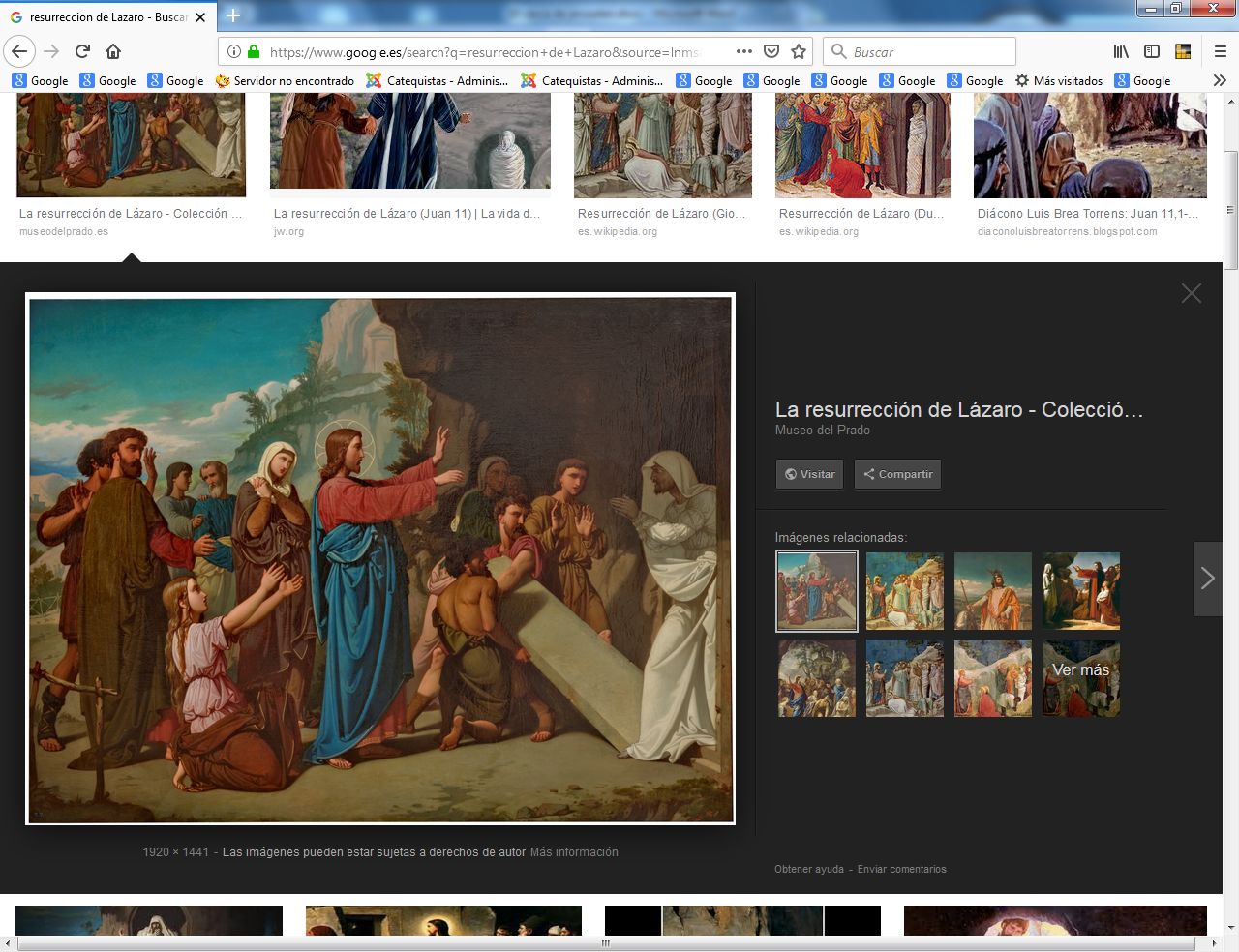 Juan de Barroeta Oleo   185523 Jesús le dijo: «Tu hermano resucitará». 24 Marta le respondió: «Sé que resucitará en la resurrección del último día». 25 Jesús le dijo: «Yo soy la Resurrección y la Vida. El que cree en mí, aunque muera, vivirá: 26 y todo el que vive y cree en mí, no morirá jamás. ¿Crees esto?». 27 Ella le respondió: «Sí, Señor, creo que tú eres el Cristo, el Hijo de Dios, el que debía venir al mundo». 28 Después fue a llamar a María, su hermana, y le dijo en voz baja: «El Maestro está aquí y te llama». 29 Al oír esto, ella se levantó rápidamente y fue a su encuentro. 30 Jesús no había llegado todavía al pueblo, sino que estaba en el mismo sitio donde Marta lo había encontrado. 31 Los judíos que estaban en la casa consolando a María, al ver que esta se levantaba de repente y salía, la siguieron, pensando que iba al sepulcro para llorar allí.32 María llegó a donde estaba Jesús y, al verlo, se postró a sus pies y le dijo: «Señor, si hubieras estado aquí, mi hermano no habría muerto». 33 Jesús, al verla llorar a ella, y también a los judíos que la acompañaban, se conmovió en el espíritu y se turbó. 34 Preguntó: «¿Dónde lo pusisteis?». Le respondieron: «Ven, Señor, y lo verás». 35 Y Jesús lloró. 36 Los judíos dijeron: «¡Mirad cómo lo amaba!». 37 Pero algunos decían: «Este que abrió los ojos del ciego de nacimiento, ¿no podría impedir que Lázaro muriera?». 38 Jesús, conmoviéndose nuevamente, llegó al sepulcro, que era una cueva con una piedra encima, 39 y les dijo: «Quitad la piedra». Marta, la hermana del difunto, le respondió: «Señor, huele mal; ya hace cuatro días que está muerto». 40 Jesús le dijo: «¿No te he dicho que si crees, verás la gloria de Dios?». 41 Entonces quitaron la piedra, y Jesús, levantando los ojos al cielo, dijo: «Padre, te doy gracias porque me oíste. 42 Yo sé que siempre me oyes, pero lo he dicho por esta gente que me rodea, para que crean que tú me has enviado». 43 Después de decir esto, gritó con voz fuerte: «¡Lázaro, sal afuera!». 44 El muerto salió con los pies y las manos atados con vendas, y el rostro envuelto en un sudario. Jesús les dijo: «Desatadlo para que pueda caminar». 45 Al ver lo que hizo Jesús, muchos de los judíos que habían ido a casa de María creyeron en él. 46 Pero otros fueron a ver a los fariseos y les contaron lo que Jesús había hecho. 47 Los sumos sacerdotes y los fariseos convocaron un Consejo y dijeron: «¿Qué hacemos? Porque este hombre realiza muchos signos. 48 Si lo dejamos seguir así, todos creerán en él, y los romanos vendrán y destruirán nuestro lugar santo y nuestra nación». 49 Uno de ellos, llamado Caifás, que era Sumo Sacerdote ese año, les dijo: «Vosotros no entendéis nada. 50 ¿Ni tenéis en cuenta que es preferible que un solo hombre muera por el pueblo y no que perezca la nación entera?». 51 No dijo eso por sí mismo, sino que profetizó, como Sumo Sacerdote, que Jesús iba a morir por la nación, 52 y no solamente (murió) por la nación, sino también para congregar a todos los hijos de Dios que estaban dispersos. 53 A partir de ese día, resolvieron que debían matarle. 54 Por eso él no se mostraba más en público entre los judíos, sino que fue a una región próxima al desierto, a una ciudad llamada Efraím, (¿acaso Salim?) y allí permaneció con sus discípulos.  Como se acercaba la Pascua de los judíos, mucha gente de la región había subido a Jerusalén para purificarse. 56 Buscaban a Jesús y se decían unos a otros en el Templo: «¿Qué os parece, vendrá a la fiesta o no?». 57 Los sumos sacerdotes y los fariseos habían dado orden de que si alguno conocía el lugar donde él se encontraba, lo hiciera saber para detenerlo10  Otras  parábolas  de  Jesús como pastor bueno Jn  10. 1-161 «Os aseguro que quien no entra por la puerta en el corral de las ovejas, sino por otro lado, es un ladrón y un asaltante. 2 El que entra por la puerta es el pastor de las ovejas. 3 El guardián le abre y las ovejas escuchan su voz. El llama a cada una por su nombre y las hace salir. 4 Cuando las ha sacado a todas, va delante de ellas y las ovejas lo siguen, porque conocen su voz. 5 Nunca seguirán a un extraño, sino que huirán de él, porque no conocen su voz». 6 Jesús les hizo esta comparación, pero ellos no comprendieron lo que les quería decir. 7 Entonces Jesús prosiguió: «De verdad, de verdad os digo que yo soy la puerta de las ovejas. 8 Todos aquellos que han venido antes de mí son ladrones y asaltantes, pero las ovejas no los han escuchado. 9 Yo soy la puerta. El que entra por mí se salvará; podrá entrar y salir y encontrará su alimento. 10 El ladrón no viene sino para robar, matar y destruir. Pero yo he venido para que las ovejas tengan vida y la tengan en abundancia. 11 Yo soy el buen Pastor. El buen Pastor da su vida por las ovejas. 12 El asalariado en cambio, que no es el pastor y al que no pertenecen las ovejas, cuando ve venir al lobo las abandona y huye; y el lobo las arrebata y la dispersa. 13 Como es asalariado, no se preocupa por las ovejas. 14 Yo soy el buen Pastor: conozco a mis ovejas, y mis ovejas me conocen a mí 15 –como el Padre me conoce a mí y yo conozco al Padre– y doy mi vida por las ovejas. 16 Tengo, además, otras ovejas que no son de este corral y a las que debo también conducir: ellas oirán mi voz y así habrá un solo rebaño y un solo Pastor. 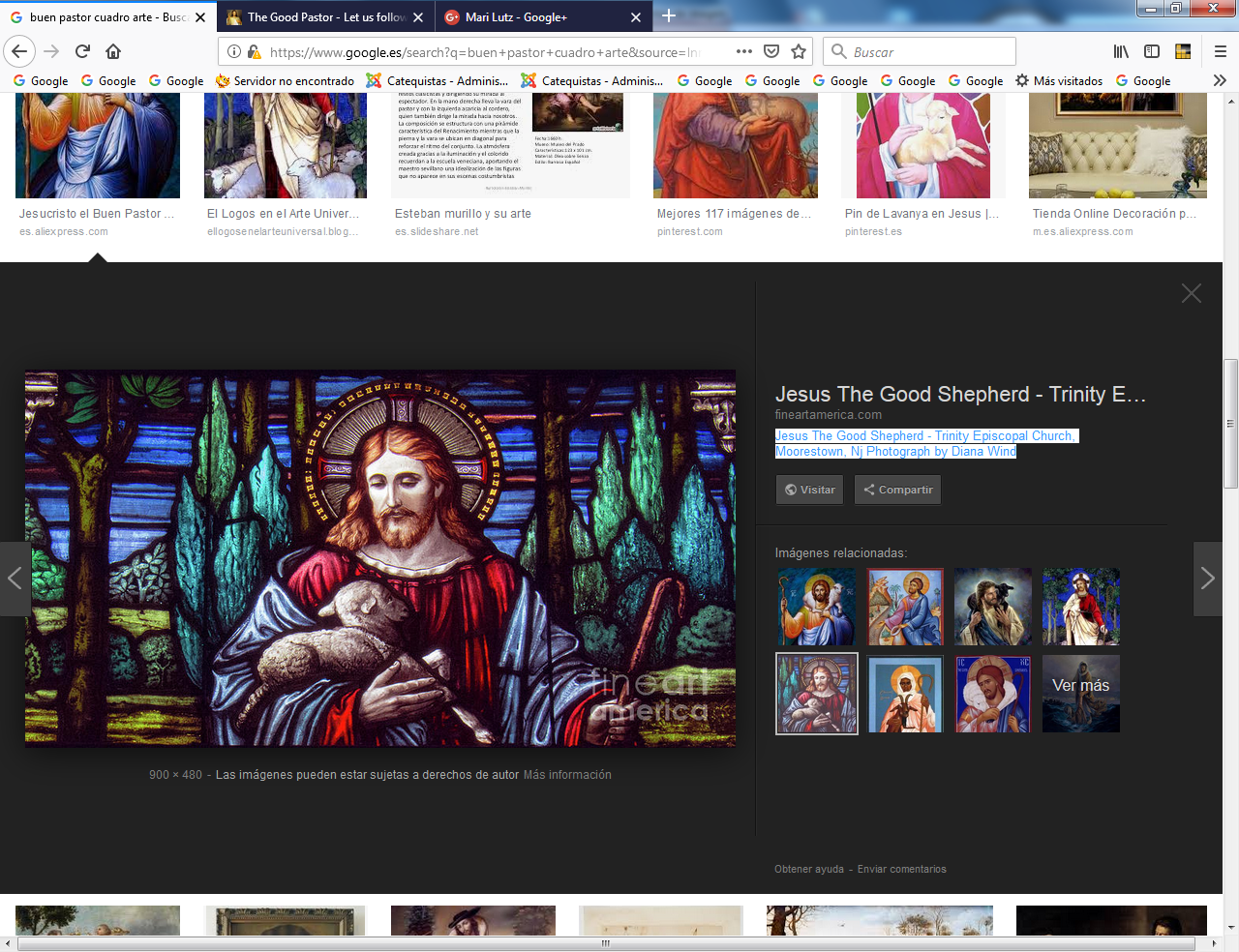 The Good Shepherd - Trinity Episcopal Church, Moorestown, 11.  Seguía la parábola de Lucas para alegrar la marcha  Lc 15 1-101. Estaban acercándose a él todos los publicanos y pecadores para escucharlo. 2 Los fariseos y los escribas murmuraban, diciendo: «Este hombre recibe a los pecadores y come con ellos».3 Jesús les dijo entonces esta parábola:4 «Si alguien tiene cien ovejas y pierde una, ¿no deja acaso las noventa y nueve en el campo y va a buscar la que se había perdido, hasta encontrarla? 5 Y cuando la encuentra, la carga sobre sus hombros, lleno de alegría, 6 y al llegar a su casa llama a sus amigos y vecinos, y les dice: "Alegraos conmigo, porque encontré la oveja que se me había perdido". 7 Os aseguro que, de la misma manera, habrá más alegría en el cielo por un solo pecador que se convierta, que por noventa y nueve justos que no necesitan convertirse».8 Y les dijo también: «Si una mujer tiene diez dracmas y pierde una, ¿no enciende acaso la lámpara, barre la casa y busca con cuidado hasta encontrarla? 9 Y cuando la encuentra, llama a sus amigas y vecinas, y les dice: "Alegraos conmigo, porque encontré la dracma que se me había perdido". 10 Os aseguro que, de la misma manera, se alegran los ángeles de Dios por un solo pecador que se convierte».12 Disputa con los judíos y fariseos  Jn 10. 17-4217 El Padre me ama porque yo doy mi vida para recobrarla. 18 Nadie me la quita, sino que la doy por mí mismo. Tengo el poder de darla y de recobrarla: este es el mandato que recibí de mi Padre». 19 A causa de estas palabras, se produjo una nueva división entre los judíos. 20 Muchos de ellos decían: «Está poseído por un demonio y delira. ¿Por qué lo escucháis?». 21 Otros opinaban: «Estas palabras no son de un endemoniado. ¿Acaso un demonio puede abrir los ojos a los ciegos?». 22 Se celebraba entonces en Jerusalén la fiesta de la Dedicación. Era invierno, 23 y Jesús se paseaba por el Templo, en el Pórtico de Salomón. 24 Los Judíos lo rodearon y le preguntaron: «¿Hasta cuándo nos tendrás en suspenso? Si eres el Mesías, dilo abiertamente». 25 Jesús les respondió: «Ya os lo dije, pero vosotros no lo creéis. Las obras que hago en nombre de mi Padre dan testimonio de mí, 26 pero vosotros no creéis, porque no sois de mis ovejas. 27 Mis ovejas escuchan mi voz, yo las conozco y ellas me siguen. 28 Yo les doy vida eterna: ellas no perecerán jamás y nadie las arrebatará de mis manos. 29 Mi Padre, que me las ha dado, es superior a todos y nadie puede arrebatar nada de las manos de mi Padre.30 El Padre y yo somos una sola cosa. 31 Los judíos tomaron piedras para apedrearlo. 32 Entonces Jesús dijo: «Os hice ver muchas obras buenas que vienen del Padre; ¿Por cuál de ellas me queréis apedrear?». 33 Los judíos le respondieron: «No queremos apedrearte por ninguna obra buena, sino porque blasfemas, ya que, siendo hombre, te haces Dios». 34 Jesús les respondió: «¿No está escrito en la Ley: "Yo dije: Vosotros sois dioses"? 35 Si la Ley llama dioses a los que Dios dirigió su Palabra – y la Escritura no puede ser anulada – 36 ¿Cómo decís: "tú blasfemas", a quien el Padre santificó y envió al mundo, porque dijo: "Yo soy Hijo de Dios"? 37 Si no hago las obras de mi Padre, no me creáis; 38 pero si las hago, creed en las obras, aunque no me creáis  a mí.  Así reconoceréis y sabréis que el Padre está en mí y yo en el Padre». 39 Ellos intentaron nuevamente detenerlo, pero él se les escapó de las manos. 40 Jesús volvió a ir al otro lado del Jordán, al lugar donde Juan había bautizado, y se quedó allí. 41 Muchos fueron a verlo, y la gente decía: «Juan no ha hecho ningún signo, pero todo lo que dijo de este hombre era verdad». 42 Y en ese lugar muchos creyeron en él.. Resucitar a un muerto que llevaba ya cuatro días en la corrupción del sepulcro es un milagro insuperable en valor y en importancia. Por eso Jesús lo dejó para el último momento y con ello culminó el conjunto de sus obras maravillosas.  Por eso lo acompañó con la plegaria que dijo ante de la llamada al difunto para que saliera del sepulcro: "Padre, para que  mundo crea que eres Tú el que me ha enviado".  Y es lo que desencadenó la condena a muerte, que se encargó  Caifás, el sumo Sacerdote del templo, de justificar sádica con argumentos cínicos.